      LOYOLA COLLEGE (AUTONOMOUS), CHENNAI – 600 034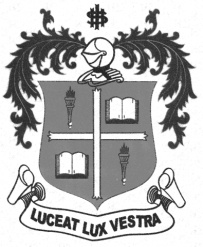     M.Sc. DEGREE EXAMINATION - MATHEMATICSTHIRD SEMESTER – NOVEMBER 2012MT 3960 - NUMBER THEORY AND CRYPTOGRAPHY               Date : 08/11/2012 	Dept. No. 	  Max. : 100 Marks    Time : 9:00 - 12:00                                              ANSWER ALL QUESTIONSI    a ) Describe subtraction bit operations.                                [OR]      b) Prove that .                                                                              (5)                             c) i) If eggs are removed from a basket 3, 5  and  7 at a time there remain respectively              1, 2 and 3 eggs . Using Chinese Remainder Theorem, find the least number of              eggs that could have been in the basket.          ii) If                                                                                        [OR]          d) i)  Find the upper bound for the number of bit operations required to compute          ii) Prove that the Euclidean algorithm always gives the greatest common divisor in              a finite number of steps.                                                                                 (8 + 7)                                                 II   a) State and prove any two properties of Legendre’s symbols. [OR]     b) Find the value of the Legendre’s symbol .                                                     (5)       c) Prove that  where is a prime number.                                        (15)                                                                                                                                                  [OR]     d)  (i) Prove that the order of any  .         (ii) Find the Gaussian sum                                         (8 + 7)                   III   a) Decipher the message  DWWDF   NDWGD  ZQ, which was enciphered               using Ceasar cipher.                                [OR]       b)Decipher  FWMDIQ , which has been enciphered using the matrix                                                                                                       (5)       c) i) Discuss  about Knapsack ciphers.                                                            ii) Solve the Knapsack problem .                 (8 + 7)                                                                                                                           [OR] A person is using 2 x 2 enciphering matrix with a 29 letter alphabet, where  A – Z have the usual numerical equivalents , blank = 26,  ? = 27,  ! = 28. He receives the message “GFPYJP  X?UYXSTLADPLW”. He knows that  the last five letters of  the plaintext are KARLA . Find the deciphering matrix and read the message. (15)                                            IV   a) Find all bases for which 21 is a pseudo prime.                                 [OR]    b) If n is an Euler pseudo prime  to the base b , then prove that it is a pseudo prime           to  the base b .Also discuss about the converse.                                                      (5)       c) Let n be an odd composite integer. Then prove that           (i) n is a pseudoprime to the base b,  where g.c.d.(b, n) = 1, then n is a pseudoprime               to the base          (ii) n is a pseudoprime to the base b,  where g.c.d.(b, n) = 1, if and only if the order                  of b in ( Z/nZ )* divides n -1         (iii) n is a pseudoprime to the bases  ,  then n is a pseudoprime to the base                and also to the base  .         (iv) If n is not a pseudoprime to a single base b( Z/nZ )*, then n is not a                pseudoprime to atleast half of the possible bases b( Z/nZ )*                                                      [OR]       d)  Discuss about any two primality tests                                                                 (15)                                     V    a) Check whether 141467  is a prime number.                                [OR]       b) Write a note on Fermat factorization method                                                        (5)       c) Let E be the elliptic curve   defined over . Then           i)  List the points on E         ii)   Compute P + Q if P = (2, 3)  and Q = (4, 0)        iii)  Compute 2P if P = (2, 3)                                                                        (7 + 4 + 4)                                                                [OR]       d) Write about elliptic curve discrete log problem.                                                  (15)